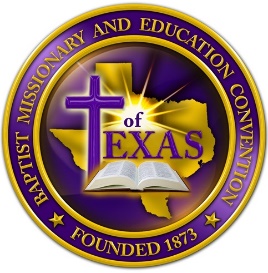 B. M. & E. State Congress of Christian EducationPRESIDENTIAL SCHOLARSHIP APPLICATIONPurposes for the Scholarship: To enhance a deserving youth of the B.M. & E. Congress of Christian Education relationship with God through the reward of a financial scholarship to an accredited institution of higher learning.Applicant Criteria:	Applicant must be:A believer in JESUS, The CHRIST.A member of a Baptist Church financially registered with B. M. & E District and State Convention and Congress of Christian Education and is supportive of the Youth Congress: Class/Seminars Studies, Youth and Children’s Rally’s.In good standing with the Local Church Youth Ministries for one or more years:Attendance and participation in Sunday School, N.B.C-BTU, Bible Classes and active in other Youth ActivitiesHave favorable Behavior. (Humble, Respectful & Obedient)Must have maintained a High School GPA of at least 2.0_______________________________________________________________________________________To be considered as an Applicant for the scholarship, you must submit:The Scholarship Application (must be filled out in its entirety, page 2) An unofficial high school transcript showing your GPAAcceptance letter (s) from prospective colleges where you plan to use the scholarshipTwo Recommendation Forms (page 4,5) from your Pastor and District Youth DirectorPersonal Essay (please follow all guidelines)Submit Application and other documents on or before deadline, April 28, 2023                                                                                                                                                                    Send Application to:BME Congress Presidential Scholarship CommitteeC/O Pastor, Dwight Benoit, General Secretary2830 Pine StreetBeaumont, Texas 77703Scholarship Application(Please Type or Print Legibly) Applicant’s Name: ___________________________________________________________________________Address: __________________________________________________________________City & Zip: ________________________________________________________________Phone Number: _____________________________ Age: __________________________Parents/Guardians Name and Email Address:__________________________________________________________________________Graduating High School: ______________________________GPA__________________Church Membership ________________________________________________________Church Address _______________________________________________________________________________________________________________________________________Pastor’s Name: _____________________________________________________________List Church Activities & Positions (you may list):_________________________________________________________________________________________________________________________________________________________________________________________________________________________________Community Involvements (you may list):_____________________________________________________________________________________________________________________________________________________________________________________________________________________________________________School Activities/Honors (you may list):_____________________________________________________________________________________________________________________________________________________________________________________________________________________________________________District Congress Affiliation: ________________________________________________Congress President: _________________________________________________________Check your Region:East 	Northwestern		Southeastern 		SouthwesternPersonal Essay:  Provide typewritten essay, as an attachment, with at least 250 words, explaining why you want to go to college, describing both your academic strengths and areas where improvement is needed.  Please include any life-changing experiences that have shaped your personality and goals. In your efforts to succeed, what work and/or volunteer experiences and hobbies helped to define who you are?  Please ensure that the essay is in 12 pt. Times New Roman font, double spaced, and following MLA format.Applicant Signature:______________________________________________Date Submitted:__________________________________________________ If you have any questions, please contact the names listed below.Scholarship Contact Committee InformationPastor, Dwight Benoit, Chairman ~ 409- 201-0962 revdwightbenoit@yahoo.comSis. Eleanor Mitchell, Youth Director ~ 409-656-0458Sis. Pat Martin, East Region ~ 214-577-6466Rev. Charles Henderson, Northwest Region ~ 469-245-4568Sis. Suzonne H. Crockett, Southeast Region ~ 409-988-8083Sis. Pat Jackson, Southwest Region ~ 512-517-5662To the Applicant:  Please give this form to your Pastor and your District Youth Director.Applicant’s Name: ______________________________________________________________________To the Recommender:  The applicant named above has applied for the B. M. & E. State Congress of Christian Education Presidential Scholarship and has asked that you rate his or her ability, background, and personality.  Your cooperation in completing this form will assist us in evaluating the applicant. Please complete and mail to: BME Congress Presidential Scholarship Committee, C/O Pastor Dwight Benoit, General Secretary, 2830 Pine Street, Beaumont, Texas 77703 or place the completed form in a sealed envelope and return to the applicant.Please rate the applicant in each area by checking the appropriate box below:To the Applicant:  Please give this form to your Pastor and your District Youth Director.Applicant’s Name: ______________________________________________________________________To the Recommender:  The applicant named above has applied for the B. M. & E. State Congress of Christian Education Presidential Scholarship and has asked that you rate his or her ability, background, and personality.  Your cooperation in completing this form will assist us in evaluating the applicant. Please complete and mail to: BME Congress Presidential Scholarship Committee, C/O Pastor Dwight Benoit, General Secretary, 2830 Pine Street, Beaumont, Texas 77703 or place the completed form in a sealed envelope and return to the applicant.Please rate the applicant in each area by checking the appropriate box below:+B. M. & E. State Congress of Christian Education ScholarshipPresidential   ScholarshipRecommendation FormScholarship Criteria ExceptionalAbove AverageAverageBelow AverageBehavior:  Humble, Respectful, ObedientHonesty and IntegrityAbility to work and get along well with othersDependabilityWillingness to LearnMaturity and StabilityLeadership AbilityParticipation in Local Church ActivitiesParticipation in Congress ActivitiesIntellectual AbilityMotivation/Perseverance PromptnessStewardship:  Time, Talent, TitheB. M. & E. State Congress of Christian Education ScholarshipPresidential   ScholarshipRecommendation FormScholarship Criteria ExceptionalAbove AverageAverageBelow AverageBehavior:  Humble, Respectful, ObedientHonesty and IntegrityAbility to work and get along well with othersDependabilityWillingness to LearnMaturity and StabilityLeadership AbilityParticipation in Local Church ActivitiesParticipation in Congress ActivitiesIntellectual AbilityMotivation/Perseverance PromptnessStewardship:  Time, Talent, Tithe